                                         Выше вершин и гор Вступление: 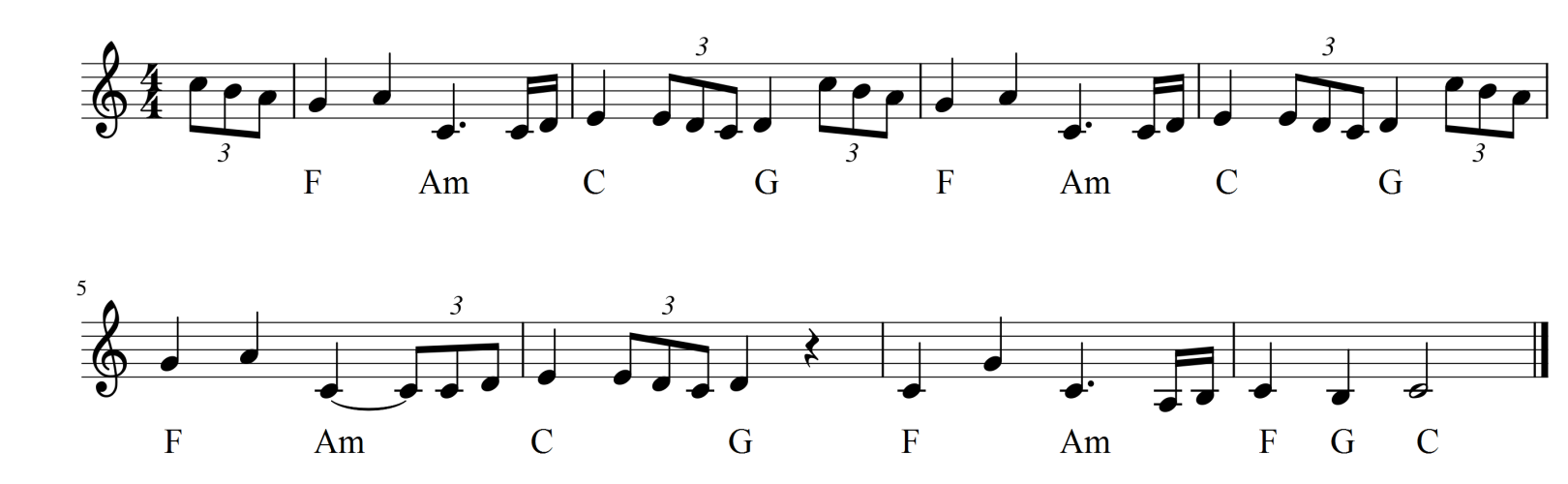 
1. F                  AmНочь, день, ночь..         C                         G
Ускоряется Времени бегF                   Am
День, ночь, день..         C                         G
Год за годом и тысячи лет.Dm C   G              Dm C   G
Тем, кому боль дано познать,F           Am      F G    C
Так легко научить летатьПр.:F            Am
Выше вершин и гор,C                     G
Оставляя внизу облака,F            Am
Сердцу открой просторC                     G
И лети на огонь маяка.F            Am
Выше вершин и горC                     G
И стирая печали с лицаF           Am      F G       C
Так легко исцелять сердца.Проигрыш: F  Am  C  G  ❘  F   Am   FG   C2.F             Am
Верь, не верь..C                                      G
Всё случится как- будто вчера,F         Am
Без потерь                  C                         G
К нам не будет судьба так добраDm C   G              Dm C   G
Может быть это Божий гласF           Am      F G    C
Дар летать открывает в нас.Пр.: (2 раза)F            Am
Выше вершин и гор,C                     G
Оставляя внизу облака,F            Am
Сердцу открой просторC                     G
И лети на огонь маяка.F            Am
Выше вершин и горC                     G
И стирая печали с лицаF           Am      F G       C
Так легко исцелять сердца.      F          FmТак легко.. ❘Модуляция в C♯❘Пр.: (2 раза)F ♯           A♯m
Выше вершин и гор,     C♯                G♯
Оставляя внизу облака,F♯            A♯m
Сердцу открой простор   C♯                G♯
И лети на огонь маяка.F ♯           A♯m
Выше вершин и гор     C♯                G♯
И стирая печали с лица F ♯  A♯m     F♯ G♯   C♯
Так легко исцелять сердца.